РОССИЙСКАЯ КИНОЛОГИЧЕСКАЯ ФЕДЕРАЦИЯ
РОССИЙСКАЯ ФЕДЕРАЦИЯ ЛЮБИТЕЛЬСКОГО СОБАКОВОДСТВА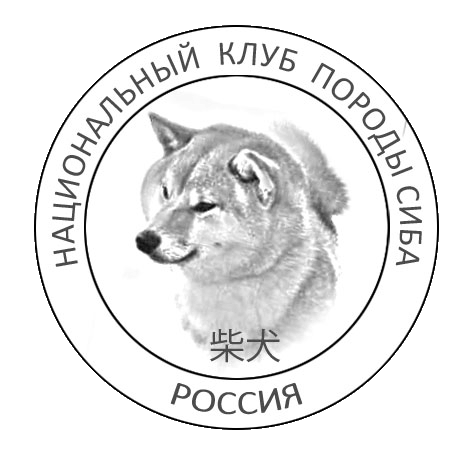 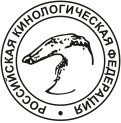 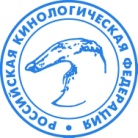 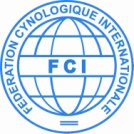 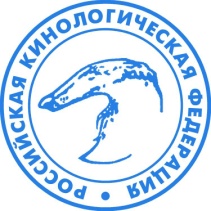 СЕВЕРО-ЗАПАДНЫЙ РЕГИОННАЦИОНАЛЬНЫЙ КЛУБ ПОРОДЫ СИБАМОНОПОРОДНАЯ ВЫСТАВКА РАНГА ПКОРГАНИЗАТОР ВЫСТАВКИ:КЕННЕЛ КЛУБ САНКТ-ПЕТЕРБУРГА
Адрес: 194044 Санкт-Петербург, Нейшлотский пер., дом 9.
Почтовый адрес: 194044 Санкт-Петербург, Нейшлотский пер., дом 9.Телефон: (812)542-05-04    kennel-club@mail.ru  Организационный комитет выставки:Председатель оргкомитета: Седых Н.Б. 
Члены оргкомитета: Седых Н.Е., Расчихмаров А.П., Жеребцова А.А.Место проведения выставки:Конгрессно-выставочный центр «ЭКСПОФОРУМ».                
Россия, Санкт-Петербург, Шушары, Петербургское ш., 64/1
08 апреля 2018 г.Судья:
Дэнис КУЗЕЛЬ (Болгария) / Mr. Denis Kuzelj (Bulgaria)КОНКУРС ПРОИЗВОДИТЕЛЕЙ:СИБА / SHIBA (FCI 257, Япония) Судья Kuzelj, Denis / Judge Дэнис Кузель (номера 1-32, количество 32), 08.04.2018, Ринг 6, 10:00СИБА / SHIBA (FCI 257, Япония) Судья Kuzelj, Denis / Judge Дэнис Кузель (номера 1-32, количество 32), 08.04.2018, Ринг 6, 10:00СИБА / SHIBA (FCI 257, Япония) Судья Kuzelj, Denis / Judge Дэнис Кузель (номера 1-32, количество 32), 08.04.2018, Ринг 6, 10:00Кобели / MalesКобели / MalesКласс Юниоров / Junior Class001FAITER IDIAL INSTINCTRKF 4790165, GTN 413, д.р. 28.12.2016, рыж, HANDZIMEMESITE HIRO x HANDZIMEMESITE CHIKARA-NO TSUEI, зав. E.A. Антонова, вл. Бородачев, 195248, Россия, Санкт-Петербург Город, дом 11-2, кв 54ОЧ. ХОР.FAITER IDIAL INSTINCTRKF 4790165, GTN 413, д.р. 28.12.2016, рыж, HANDZIMEMESITE HIRO x HANDZIMEMESITE CHIKARA-NO TSUEI, зав. E.A. Антонова, вл. Бородачев, 195248, Россия, Санкт-Петербург Город, дом 11-2, кв 54ОЧ. ХОР.002JUTUSH JASAMAN OINARURKF 4794675, XAS 116, д.р. 22.11.2016, red, AKATSUKI FUKEYTAKA x JUTUSH JASAMAN KONOMI NO, зав. Novikova E., вл. Ianova M.S., Россия, Санкт-Петербург ГородОТЛ., CW, ЮПК, ЛЮJUTUSH JASAMAN OINARURKF 4794675, XAS 116, д.р. 22.11.2016, red, AKATSUKI FUKEYTAKA x JUTUSH JASAMAN KONOMI NO, зав. Novikova E., вл. Ianova M.S., Россия, Санкт-Петербург ГородОТЛ., CW, ЮПК, ЛЮ003ХАНДЗИМЭМАСИТЭ ИИТИРОМЕТРИКА, ACQ 1373, д.р. 16.02.2017, рыжий, KENZOSAMURAI x AKEMI HANDZIMEMASITE INCIPITA, зав. Закамская Е.В., вл. Чеботарева Н.Г., 194354, Россия, Санкт-Петербург Город, Есенина Улица, дом 1ОЧ. ХОР.ХАНДЗИМЭМАСИТЭ ИИТИРОМЕТРИКА, ACQ 1373, д.р. 16.02.2017, рыжий, KENZOSAMURAI x AKEMI HANDZIMEMASITE INCIPITA, зав. Закамская Е.В., вл. Чеботарева Н.Г., 194354, Россия, Санкт-Петербург Город, Есенина Улица, дом 1ОЧ. ХОР.Класс Промежуточный / Intermediate Class004DZEMBI HIDEAKIRKF 4596892, DZM 477, д.р. 21.08.2016, red, AKATSUKI VAGAMARE x DZEMBI ISAMI, зав. Bochkova O.V., вл. Martynov V., РоссияОТЛ., CW, КЧКDZEMBI HIDEAKIRKF 4596892, DZM 477, д.р. 21.08.2016, red, AKATSUKI VAGAMARE x DZEMBI ISAMI, зав. Bochkova O.V., вл. Martynov V., РоссияОТЛ., CW, КЧККласс Открытый / Open Class005AKENO TAKESHI MAMORURKF 4352194, CDC 2966, д.р. 19.09.2015, рыжий, USTIN IZ LADOZHSKOGO DOMA x AKATSUKI DENKA, зав. Балутина Г.А., вл. Каматесова Е.А., 190000, Россия, Санкт-Петербург Город, Стародеревенская Улица, дом 18, кв 32ОТЛ., CW, КЧКAKENO TAKESHI MAMORURKF 4352194, CDC 2966, д.р. 19.09.2015, рыжий, USTIN IZ LADOZHSKOGO DOMA x AKATSUKI DENKA, зав. Балутина Г.А., вл. Каматесова Е.А., 190000, Россия, Санкт-Петербург Город, Стародеревенская Улица, дом 18, кв 32ОТЛ., CW, КЧККласс Победителей / Winner Class006GENTA GO FUJI HACHIMANSOURKF 4709715, CHIP 392141000720030, д.р. 02.01.2016, ., GOURIKI GO SANUKI MIZUMOTOSOU x ANRI GO SANUKI MIZUMOTOSOU, зав. Yoshiko Sano, вл. Романова, Россия, Санкт-Петербург Город, Шаврова Улица, дом 9, кв 64ОТЛ., CW, КЧКGENTA GO FUJI HACHIMANSOURKF 4709715, CHIP 392141000720030, д.р. 02.01.2016, ., GOURIKI GO SANUKI MIZUMOTOSOU x ANRI GO SANUKI MIZUMOTOSOU, зав. Yoshiko Sano, вл. Романова, Россия, Санкт-Петербург Город, Шаврова Улица, дом 9, кв 64ОТЛ., CW, КЧК007HANDZIMEMESITE SUZUMURKF 3846446, ACA 1294, д.р. 23.02.2014, red, HANDZIMEMESITE UMARENAGARA-NO TENSAY x AKEMI HANDZIMEMASITE INCIPITA, зав. E.V.Zakamskaya, вл. Filitova T.N., 188480, Россия, Ленинградская Область, Кингисеппский Район, Кингисепп, Строителей Улица, дом 9, кв 35ОТЛ., RCW, ССHANDZIMEMESITE SUZUMURKF 3846446, ACA 1294, д.р. 23.02.2014, red, HANDZIMEMESITE UMARENAGARA-NO TENSAY x AKEMI HANDZIMEMASITE INCIPITA, зав. E.V.Zakamskaya, вл. Filitova T.N., 188480, Россия, Ленинградская Область, Кингисеппский Район, Кингисепп, Строителей Улица, дом 9, кв 35ОТЛ., RCW, ССКласс Чемпионов / Champion Class008AKATSUKI KOUICHIRKF 4066110, AKD 142, д.р. 11.10.2014, red, ICHIROU GO FUJI HACHIMANSOU x KOUJIN SAKURAME GO SANUKI MIZUMOTOSOU NIPPO, зав. G.V. Kovalev, вл. I.V. Romanova, 197373, Россия, Санкт-Петербург Город, Шаврова Улица, дом 9, кв 64ОТЛ., CW, ПК, ЛК, BOSAKATSUKI KOUICHIRKF 4066110, AKD 142, д.р. 11.10.2014, red, ICHIROU GO FUJI HACHIMANSOU x KOUJIN SAKURAME GO SANUKI MIZUMOTOSOU NIPPO, зав. G.V. Kovalev, вл. I.V. Romanova, 197373, Россия, Санкт-Петербург Город, Шаврова Улица, дом 9, кв 64ОТЛ., CW, ПК, ЛК, BOS009PET ALEKS KEIKO RYUРКФ 4351019, TJG 57, д.р. 01.09.2015, red, HADZIMEMESITE FUSAVASIY AITE x PET ALEKS HOSHIKO NIBORI, зав. Романова, вл. Грушковская, РоссияОТЛ., RCW, ССPET ALEKS KEIKO RYUРКФ 4351019, TJG 57, д.р. 01.09.2015, red, HADZIMEMESITE FUSAVASIY AITE x PET ALEKS HOSHIKO NIBORI, зав. Романова, вл. Грушковская, РоссияОТЛ., RCW, ССКласс Чемпионов НКП / Champion NCB Class010MULTICH, CH.RKF, CH.NORD, CH.NOR, CH.FIN, CH.S, CH.EST, JEUW, CH.RUS, CH.CLUB, CH.BLR, JCH.RUSHANDZIMEMESITE HIRORKF 3946949, ACA 4444, д.р. 13.07.2014, red, HANDZIMEMESITE O-RAYDON x DAN-STAR-KOM LI KAWASAKI, зав. Zakamskaya, вл. Shinina Maria, РоссияОТЛ., CW, КЧКMULTICH, CH.RKF, CH.NORD, CH.NOR, CH.FIN, CH.S, CH.EST, JEUW, CH.RUS, CH.CLUB, CH.BLR, JCH.RUSHANDZIMEMESITE HIRORKF 3946949, ACA 4444, д.р. 13.07.2014, red, HANDZIMEMESITE O-RAYDON x DAN-STAR-KOM LI KAWASAKI, зав. Zakamskaya, вл. Shinina Maria, РоссияОТЛ., CW, КЧКСуки / FemalesСуки / FemalesКласс Бэби / Baby Class011РОКСИ СТАРМЕТРИКА, GTN 425, д.р. 10.11.2017, рыж, HANDZIMEMESITE HIRO x HANDZIMEMESITE ZHIN CHOO, зав. Антонова, вл. Сажнева, Россия, Санкт-Петербург ГородОЧ. ПЕРСП., CW, ЛБРОКСИ СТАРМЕТРИКА, GTN 425, д.р. 10.11.2017, рыж, HANDZIMEMESITE HIRO x HANDZIMEMESITE ZHIN CHOO, зав. Антонова, вл. Сажнева, Россия, Санкт-Петербург ГородОЧ. ПЕРСП., CW, ЛБ012ХАНДЗИМЭМАСИТЭ САГАРИМЕТРИКА, ACQ 2029, д.р. 11.11.2017, рыжий, MERKULOV NAKIMURO x YUKIKO MADE IN ITALY, зав. Закамская Е. В., вл. Грудина М., Россия, Рыбинск, Карла Либкнехта Улица, 7-26ОЧ. ПЕРСП., RCWХАНДЗИМЭМАСИТЭ САГАРИМЕТРИКА, ACQ 2029, д.р. 11.11.2017, рыжий, MERKULOV NAKIMURO x YUKIKO MADE IN ITALY, зав. Закамская Е. В., вл. Грудина М., Россия, Рыбинск, Карла Либкнехта Улица, 7-26ОЧ. ПЕРСП., RCW013ХАНДЗИМЭМАСИТЭ САЭРИМЕТРИКА, ACQ 2027, д.р. 11.11.2017, рыжий, MERKULOV NAKIMURO x YUKIKO MADE IN ITALY, зав. Закамская Е.В., вл. Киселева Н.В., 188650, Россия, Ленинградская Область, Всеволожский Район, Сертолово-1 Поселок городского типа, Центральная Улица, дом 7-2-121ОЧ. ПЕРСП.ХАНДЗИМЭМАСИТЭ САЭРИМЕТРИКА, ACQ 2027, д.р. 11.11.2017, рыжий, MERKULOV NAKIMURO x YUKIKO MADE IN ITALY, зав. Закамская Е.В., вл. Киселева Н.В., 188650, Россия, Ленинградская Область, Всеволожский Район, Сертолово-1 Поселок городского типа, Центральная Улица, дом 7-2-121ОЧ. ПЕРСП.014ШАНГРИ-ЛА СТАР АКИ КУМИКОМЕТРИКА, YRS 312, д.р. 25.10.2017, рыж, NORD HEART BENJIRO HITOSHI x ХАМАКО, зав. Рысева, вл. Черкашина Л., Россия, Санкт-Петербург Город, Композиторов Улица, дом 12-1057Н/ЯШАНГРИ-ЛА СТАР АКИ КУМИКОМЕТРИКА, YRS 312, д.р. 25.10.2017, рыж, NORD HEART BENJIRO HITOSHI x ХАМАКО, зав. Рысева, вл. Черкашина Л., Россия, Санкт-Петербург Город, Композиторов Улица, дом 12-1057Н/ЯКласс Щенков / Puppy Class015SHIOMARU GREENE ASHLEYМЕТРИКА, DDV 4469, д.р. 20.09.2017, red, KATAI A SURPRISE IN EVERY BOX x HANDZIMEMESITE GAYAKUSHI, зав. Shinina Maria, вл. Shinina Maria, 109390, Россия, Москва Город, Артюхиной Улица, дом 26, кв 24ПЕРСП.SHIOMARU GREENE ASHLEYМЕТРИКА, DDV 4469, д.р. 20.09.2017, red, KATAI A SURPRISE IN EVERY BOX x HANDZIMEMESITE GAYAKUSHI, зав. Shinina Maria, вл. Shinina Maria, 109390, Россия, Москва Город, Артюхиной Улица, дом 26, кв 24ПЕРСП.016ГАЙКОСЭН АКАЙМЕТРИКА, AIZ 18418, д.р. 22.09.2017, рыж, HANDZIMEMASITE YUKINOSITA DO x HANDZIMEMESITE SEYERI, зав. Немирова, вл. ., ПЕРСП.ГАЙКОСЭН АКАЙМЕТРИКА, AIZ 18418, д.р. 22.09.2017, рыж, HANDZIMEMASITE YUKINOSITA DO x HANDZIMEMESITE SEYERI, зав. Немирова, вл. ., ПЕРСП.017РОМДЕВАЛЬ БЕЙОНСМЕТРИКА, TLA 3014, д.р. 15.09.2017, рыжий, KING OF THE RING INCIPITA VITA x DEMISHSTAR VATASHI HOSHI, зав. Мартиросян В.А., вл. Баринова, ПЕРСП.РОМДЕВАЛЬ БЕЙОНСМЕТРИКА, TLA 3014, д.р. 15.09.2017, рыжий, KING OF THE RING INCIPITA VITA x DEMISHSTAR VATASHI HOSHI, зав. Мартиросян В.А., вл. Баринова, ПЕРСП.Класс Юниоров / Junior Class018DEMISHSTAR KOMACHIHIMERKF 4793255, VVD 174, д.р. 17.01.2017, red, SOUTA GO RUUHOU YAMAGAMI x DEMISHSTAR FURUSATO NO HOKORI, зав. Demisheva Zh.A, вл. Korneeva N.Yu, РоссияОЧ. ХОР.DEMISHSTAR KOMACHIHIMERKF 4793255, VVD 174, д.р. 17.01.2017, red, SOUTA GO RUUHOU YAMAGAMI x DEMISHSTAR FURUSATO NO HOKORI, зав. Demisheva Zh.A, вл. Korneeva N.Yu, РоссияОЧ. ХОР.019АРАТАМАМЕТРИКА, ACJ 7013, д.р. 08.07.2017, ч-п, HANDZIMEMESITE L'AKIHIKO x ХАНДЗИМЭМАСИТЭ МИЧИКО, зав. Лубенникова, вл. ., ОТЛ., RCW, ЮССАРАТАМАМЕТРИКА, ACJ 7013, д.р. 08.07.2017, ч-п, HANDZIMEMESITE L'AKIHIKO x ХАНДЗИМЭМАСИТЭ МИЧИКО, зав. Лубенникова, вл. ., ОТЛ., RCW, ЮСС020ИМПЕРИЯ ЗЕВСА ОРХИДЕЯ БЛЭКМЕТРИКА, IMZ 50, д.р. 15.06.2017, ч-п, KATAI A SURPRISE IN EVERY BOX x HANDZIMEMESITE TO WIN, зав. Стецура Ю Б, вл. Титух М, 196084, Россия, Санкт-Петербург Город, Заозерная Улица, дом 3-5, кв 13ОТЛ., CW, ЮПКИМПЕРИЯ ЗЕВСА ОРХИДЕЯ БЛЭКМЕТРИКА, IMZ 50, д.р. 15.06.2017, ч-п, KATAI A SURPRISE IN EVERY BOX x HANDZIMEMESITE TO WIN, зав. Стецура Ю Б, вл. Титух М, 196084, Россия, Санкт-Петербург Город, Заозерная Улица, дом 3-5, кв 13ОТЛ., CW, ЮПККласс Промежуточный / Intermediate Class021DZEMBI SUMI NATSUKORKF 4590600, DZM 462, д.р. 11.07.2016, рыжий, АКАЦУКИ ВАГАМАРЭ x ДЗЕМБИ ИППИН, зав. Бочкова О.В., вл. Балашова М.С., РоссияОТЛ., ССDZEMBI SUMI NATSUKORKF 4590600, DZM 462, д.р. 11.07.2016, рыжий, АКАЦУКИ ВАГАМАРЭ x ДЗЕМБИ ИППИН, зав. Бочкова О.В., вл. Балашова М.С., РоссияОТЛ., СС022GINKOUKHIMERKF 4701015, CDC 3493, д.р. 15.10.2016, red, AKATSUKI KOUICHI x TERRA ASTREYA AYANISHIKI HIME, зав. Kovalenko M.N., вл. Kovalenko M.N., РоссияОТЛ., RCW, ССGINKOUKHIMERKF 4701015, CDC 3493, д.р. 15.10.2016, red, AKATSUKI KOUICHI x TERRA ASTREYA AYANISHIKI HIME, зав. Kovalenko M.N., вл. Kovalenko M.N., РоссияОТЛ., RCW, СС023PET ALEKS SHIAVASERKF 4700622, TJG 73, д.р. 10.08.2016, red, AKATSUKI KOUICHI x PET ALEKS HOSHIKO NIBORI, зав. Романова, вл. Харитонова, 192236, Россия, Санкт-Петербург Город, Софийская Улица, дом 30 КОРП.2, кв 36Н/ЯPET ALEKS SHIAVASERKF 4700622, TJG 73, д.р. 10.08.2016, red, AKATSUKI KOUICHI x PET ALEKS HOSHIKO NIBORI, зав. Романова, вл. Харитонова, 192236, Россия, Санкт-Петербург Город, Софийская Улица, дом 30 КОРП.2, кв 36Н/Я024SHIOMARU AGNETA BRIGHT FUTURERKF 4703808, CHIP 643178021051257, д.р. 18.10.2016, red, HANDZIMEMESITE HIRO x HANDZIMEMESITE G-HIKARU, зав. Shinina M.I., вл. Klepcha A.N. & Klepcha T.V., 190000, Россия, Санкт-Петербург Город, Туристская Улица, дом 28-3, кв 282ОТЛ., CW, КЧКSHIOMARU AGNETA BRIGHT FUTURERKF 4703808, CHIP 643178021051257, д.р. 18.10.2016, red, HANDZIMEMESITE HIRO x HANDZIMEMESITE G-HIKARU, зав. Shinina M.I., вл. Klepcha A.N. & Klepcha T.V., 190000, Россия, Санкт-Петербург Город, Туристская Улица, дом 28-3, кв 282ОТЛ., CW, КЧККласс Открытый / Open Class025DAISY SWOBODNE ZYCIERKF 4164890, CHIP 0000000000000000000, д.р. 23.01.2015, red, F-MISHA AI SHIDO x AFURIKA SWOBODNE ZYCIE, зав. M.Matusiak, вл. A.Egorova, РоссияОТЛ., ССDAISY SWOBODNE ZYCIERKF 4164890, CHIP 0000000000000000000, д.р. 23.01.2015, red, F-MISHA AI SHIDO x AFURIKA SWOBODNE ZYCIE, зав. M.Matusiak, вл. A.Egorova, РоссияОТЛ., СС026PET ALEKS FUDZHIRIKIRKF 4700617, TJG 79, д.р. 22.08.2016, red, AKATSUKI KOUICHI x DEMISHSTAR BOTAN SENUOI, зав. Romanova I.V., вл. Kharitonova N.V., 192236, Россия, Санкт-Петербург Город, Софийская Улица, дом 30 КОРП.2, кв 36ОТЛ., RCW, ССPET ALEKS FUDZHIRIKIRKF 4700617, TJG 79, д.р. 22.08.2016, red, AKATSUKI KOUICHI x DEMISHSTAR BOTAN SENUOI, зав. Romanova I.V., вл. Kharitonova N.V., 192236, Россия, Санкт-Петербург Город, Софийская Улица, дом 30 КОРП.2, кв 36ОТЛ., RCW, СС027SHIOMARU BRENDIRKF 4701889, CHIP 643094100377026, д.р. 20.10.2016, red, HANDZIMEMESITE HIRO x HANDZIMEMESITE GAYAKUSHI, зав. Zakamskaya, вл. Shinina Maria, РоссияОТЛ., CW, КЧКSHIOMARU BRENDIRKF 4701889, CHIP 643094100377026, д.р. 20.10.2016, red, HANDZIMEMESITE HIRO x HANDZIMEMESITE GAYAKUSHI, зав. Zakamskaya, вл. Shinina Maria, РоссияОТЛ., CW, КЧККласс Победителей / Winner Class028HANDZIMEMESITE ZHIN CHOORKF 3667151, ACA 5963, д.р. 21.07.2013, red, KATAI A SURPRISE IN EVERY BOX x HANDZIMEMESITE LIFE TO WIN, зав. Zakamskaya, вл. Сажнева, Россия, Санкт-Петербург ОТЛ., CW, ПК, ЛС, ВОВHANDZIMEMESITE ZHIN CHOORKF 3667151, ACA 5963, д.р. 21.07.2013, red, KATAI A SURPRISE IN EVERY BOX x HANDZIMEMESITE LIFE TO WIN, зав. Zakamskaya, вл. Сажнева, Россия, Санкт-Петербург ОТЛ., CW, ПК, ЛС, ВОВ029PET ALEKS NIKOLRKF 4700624, TJG 75, д.р. 22.08.2016, red, AKATSUKI KOUICHI x HOSHI GO YOU DJENIMA, зав. Romanova I., вл. Romanova I., РоссияОТЛ., RCW, ССPET ALEKS NIKOLRKF 4700624, TJG 75, д.р. 22.08.2016, red, AKATSUKI KOUICHI x HOSHI GO YOU DJENIMA, зав. Romanova I., вл. Romanova I., РоссияОТЛ., RCW, ССКласс Чемпионов / Champion Class030PET ALEKS HOSHIKO NIBORIRKF 3716099, TJG 044, д.р. 06.08.2013, red, GENGOU GO SHUN' YOU KENSHA x HOSHI GO YOU DJENIMA, зав. I.V. Romanova, вл. I.V. Romanova, 197373, Россия, Санкт-Петербург Город, Шаврова Улица, дом 9, кв 64Н/ЯPET ALEKS HOSHIKO NIBORIRKF 3716099, TJG 044, д.р. 06.08.2013, red, GENGOU GO SHUN' YOU KENSHA x HOSHI GO YOU DJENIMA, зав. I.V. Romanova, вл. I.V. Romanova, 197373, Россия, Санкт-Петербург Город, Шаврова Улица, дом 9, кв 64Н/Я031STAFF FIGHTER NIBORI ETSUKORKF 4515354, MKC 237, д.р. 13.03.2016, red, HANDZIMEMESITE O-RAYDON x MERKULOV NIBORI ETSUKO GO YOU GJENIMA, зав. Bogdanova, вл. Bogdanova, РоссияОТЛ., CW, КЧКSTAFF FIGHTER NIBORI ETSUKORKF 4515354, MKC 237, д.р. 13.03.2016, red, HANDZIMEMESITE O-RAYDON x MERKULOV NIBORI ETSUKO GO YOU GJENIMA, зав. Bogdanova, вл. Bogdanova, РоссияОТЛ., CW, КЧККласс Чемпионов НКП / Champion NCB Class032PET ALEKS VABIHANA URESHIRKF 4706068, CDC 3488, д.р. 20.09.2016, рыжий, AKATSUKI KOUICHI x AKATSUKI DENKA, зав. Романова, вл. Балутина, Россия, Санкт-Петербург Город, Камышовая УлицаОТЛ., CW, КЧКPET ALEKS VABIHANA URESHIRKF 4706068, CDC 3488, д.р. 20.09.2016, рыжий, AKATSUKI KOUICHI x AKATSUKI DENKA, зав. Романова, вл. Балутина, Россия, Санкт-Петербург Город, Камышовая УлицаОТЛ., CW, КЧК1.HANDZIMEMESITE HIRO  (№ 10)вл. Shinina Maria, РоссияЛУЧШИЙ ПРОИЗВОДИТЕЛЬ
